Внеклассное мероприятие "Мамин день", посвященное Дню матери  Цель: Создание благоприятных условий для развития нравственного, коммуникативного и творческого потенциалов.Задачи:Способствовать сплочению коллектива через включение всех учащихся и старших членов семьи в совместную досуговую деятельность; Развивать инициативу, самостоятельность, опыт творческой деятельности; Воспитывать любовь, заботу, внимание и уважение к близким и родным людям, эмоционально-ценностное отношение к деятельности. Ход мероприятия(Дети под музыку входят  в класс) Учитель: Что же за праздник готовится тут? Может, честные гости придут? Может, придут генералы?Дети: Нет!Ведущий: Может, придут адмиралы?Дети: Нет!Ведущий: Может, герой, облетевший  весь свет?Дети: Нет! Нет! Нет!1 чтец: Гадать понапрасну бросьте!	Смотрите, вот они, гости!   Почётные, важные самые!Дети: Здравствуйте, мамы!(Дети исполняют песню «Мама» из кинофильма «Мама»)Учитель: Слова МАМА  - одно из самых древних на земле и звучит почти одинаково нежно на всех языках мира. Это говорит о том, что все люди почитают и любят своих матерей. 
     Во многих странах мира отмечают День матери, правда, в разное время. При этом, в отличие от Международного женского дня 8 марта, в День матери чествуются только матери и беременные женщины, а не все представительницы слабого пола. 
      По некоторым источникам традиция празднования Дня матери берет начало еще в женских мистериях древнего Рима, предназначенных для почитания Великой Матери - богини, матери всех богов. Также известно, что в Англии XV века отмечалось так называемое "Материнское воскресенье" - четвертое воскресенье Великого поста, посвященное чествованию матерей по всей стране. Постепенно этот праздник приобрел другое значение - чествовать стали не матерей, а "Матерь Церковь", так что праздник стал отчасти церковным.  В нашей стране  «День матери» отмечают  в последнее воскресенье  ноября. В этот день принято поздравлять своих мам, приезжать к ним в гости, дарить подарки. И мы решили устроить для вас праздник, любимые наши мамы!Стихотворение   «Наша  мамочка»С кем пеpвым мы встpечаемся,Пpидя на белый свет, -Так это наша мамочка,Ее милее нет.Вся жизнь вокpyг нее вpащается,Весь миp наш ею обогpет,Весь век она стаpаетсяHас  yбеpечь от бед.Она — опоpа в доме,Хлопочет каждый час.И никого нет кpоме,Кто так любил бы нас.Так счастья ей побольше,И жизни лет подольше,И pадость ей в yдел,И меньше гpyстных дел!Учитель: Для мамы самое дорогое на свете это ее дети. Материнская любовь - самая святая и бескорыстная. Мама - ваш первый учитель и самый близкий друг. На свете нет человека роднее и ближе мамы, потому что всё на земле начинается с мамы…Дорогие мамы, вы, наверное, замечали, как ваши девочки с увлечением играют в дочки  - матери. А  легко ли быть мамой?Учитель: Быть мамой очень не просто. Сколько хлопот и забот лежит на её плечах. Глаза боятся, а руки делают. Так гласит народная мудрость. Современная мама вынуждена большую часть времени проводить на работе, чтобы обуть, одеть и прокормить своих детей. Задача детей  помогать своим мамам по хозяйству, радовать своими хорошими отметками, не огорчать её своими поступками.Руки матерейДорога жизни - вот онаНа этих маленьких руках.Всевышний "бог" и "сатана"Не побывали в них пока.В холодном пламени страстейТы их дыханием согрей.Жару и холод всех мастейДержали руки матерей.Ты их согрей, не пожалейРодного, близкого тепла.Ладони наших матерей -по ним их молодость текла.Я Вас прошу - слов больше нет.Сквозь гул ветров и шум морей,Через года, десятки лет -Целуйте руки матерей.Учитель:  Любая мама очень любит своего ребёнка, радуется даже самому маленькому его успеху. Давайте покажем мамам, как вы умеете отгадывать загадки.Учитель: Мамы всякие важны, мамы каждому нужны. Откуда зародилась жизнь? Что было первоначально яйцо или курица? На эти вопросы, посей день, затрудняются ответить даже самые умные люди на планете. Очевидно одно, что без мамы не было бы жизни на Земле. Всё что окружает нас – животные, растения, человек, появились на этот белый свет благодаря  маме.(Звучит песня о маме, в сопровождении  видео фильма) Учитель: В этот праздничный день мы не могли оставить без внимания и наших дорогих бабушек! Ведь они тоже мамы. Свою любовь и ласку они продолжают дарить и своим детям, и вам – внукам! Теплые слова сегодня звучат и в ваш адрес, наши милые бабушки!Стихотворение «Моя бабушка»Много у бабушки с нами хлопот-
Варит нам бабушка сладкий компот,
Шапочку теплую надо связать,
Сказку веселую нам рассказать.
Трудится бабушка целые дни.
Бабушка, милая, сядь- отдохни!
Мы тебе песенку нашу споем…
Дружно мы с бабушкой милой живем!Учитель: В подарок для Вас уважаемые бабушки, ребята пропоют  частушки.(Дети исполняют частушки про бабушек)Нашей бабушке на радость
Появились мы на свет.
И сегодня ей расскажем
Свой малюсенький секрет.

Не успели мы родиться,
Стали весело кричать.
Чтобы бабушку на прочность
И на классность проверять.

Шоколадкою на стенах
Рисовал я натюрморт.
А однажды я затеял
Вырезать цветы из штор.

   
А сегодня мы решил
Не буянить, не шалить.
Нашей бабушке за классность
Мы хотим медаль вручить.

Классной бабушке от внуков
Мы хотим пообещать,
Что спокойствие и скуку
Мы не можем ей создать.

Поздравляем всей душою
И желаем, чтоб она,
Была самой молодою,
Наша  бабушка всегда!Учитель: Сегодня мы говорим о добрых и нежных руках мамы, о ее верном и чутком сердце, в котором никогда не гаснет любовь к своим детям. И сколько бы тебе ни было лет, для мамы ты всегда будешь ребенком! К сожалению, бывает и такое, что дети остаются без мам по разным обстоятельствам, но всё равно  мир не без добрых людей. (Исполняется песня «Мама для мамонтенка»)Учитель:В самом начале нашего праздника, я говорила о том, что данный праздник отчасти церковный, поэтому каждый ребёнок и большой и маленький должен молиться за своих матерей вот такой молитвой. (презентация)Мамы все могут, мамы помогут,
Мамы умеют все понимать!
Раз у них праздник - и у нас праздник!
Давайте  мам и бабушек  мы будем поздравлять!(Дети дарят под музыку мамам и бабушкам открытки)  МАМА! В этом слове солнца свет!   МАМА! Лучше слова в мире нет!  МАМА! Кто роднее, чем она?  МАМА! У нее в глазах весна!  МАМА! На земле добрее всех!  МАМА! Дарит сказки, дарит смех!  МАМА! Из-за нас порой грустит!  МАМА! Пожалеет и простит!  МАМА! В этом слове солнца свет!  МАМА! Лучше слова в мире нет!Уважаемые мамы и бабушки! Пусть в вашей жизни будет только радость, огорчения проходят стороной, чтобы в жизни вы встречали только хороших людей, и были окружены заботой  своих  детей и внуков. Дорогие мамы и бабушки приглашаем вас на чаепитие.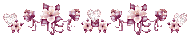 ПРАЗДНИК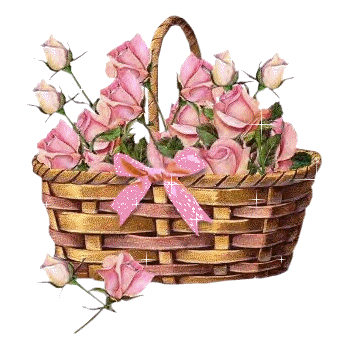 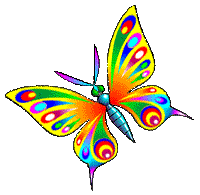   ЗАГАДКИ ПРО МАМУ
   Эти шарики на нитиВы примерить не хотите ль?На любые ваши вкусыВ маминой шкатулке ...(бусы)В ушках маминых сверкают,Цветом радуги играют.Серебрятся капли-крошкиУкрашения ...(серёжки) Край ее зовут полями,Верх украшен весь цветами.Головной убор-загадка -Есть у мамы нашей ...(шляпка) Назовите-ка посуду:Ручка прицепилась к кругу.Блин испечь ей – ерундаЭто же ...(сковорода) В брюхе у него водаЗабурлила от тепла.Как разгневанный начальник,Быстро закипает ...(чайник)Это кушанье для всехМама сварит на обед.И половник тут как тут –Разольет в тарелки ...(суп)Пыль найдет и вмиг проглотит –Чистоту для нас наводит.Длинный шланг, как хобот-нос,Коврик чистит ...(пылесос) Гладит платья и рубашки,Отутюжит нам кармашки.Он в хозяйстве верный друг –Имя у него ...(утюг)Вот на лампочке колпакРазделяет свет и мрак.По краям его ажур -Это дивный ...(абажур)Полосатый зверь у мамы Блюдце выпросит сметаны.И, поев ее немножко,Замурлычет наша ...(кошка)